Programas y Proyectos de InversiónEl Centro de Rehabilitación Integral y Escuela en Terapia Física y Rehabilitación no realiza programas y proyectos de inversión.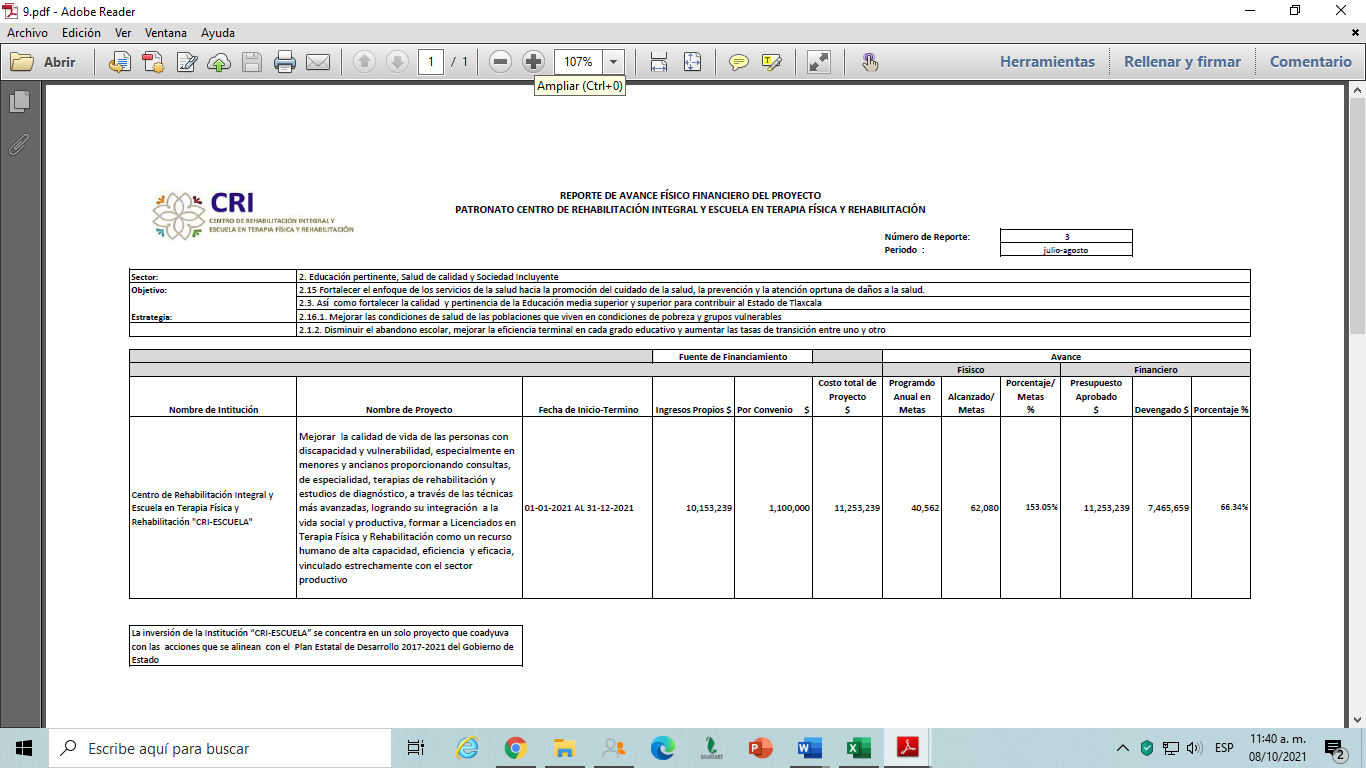 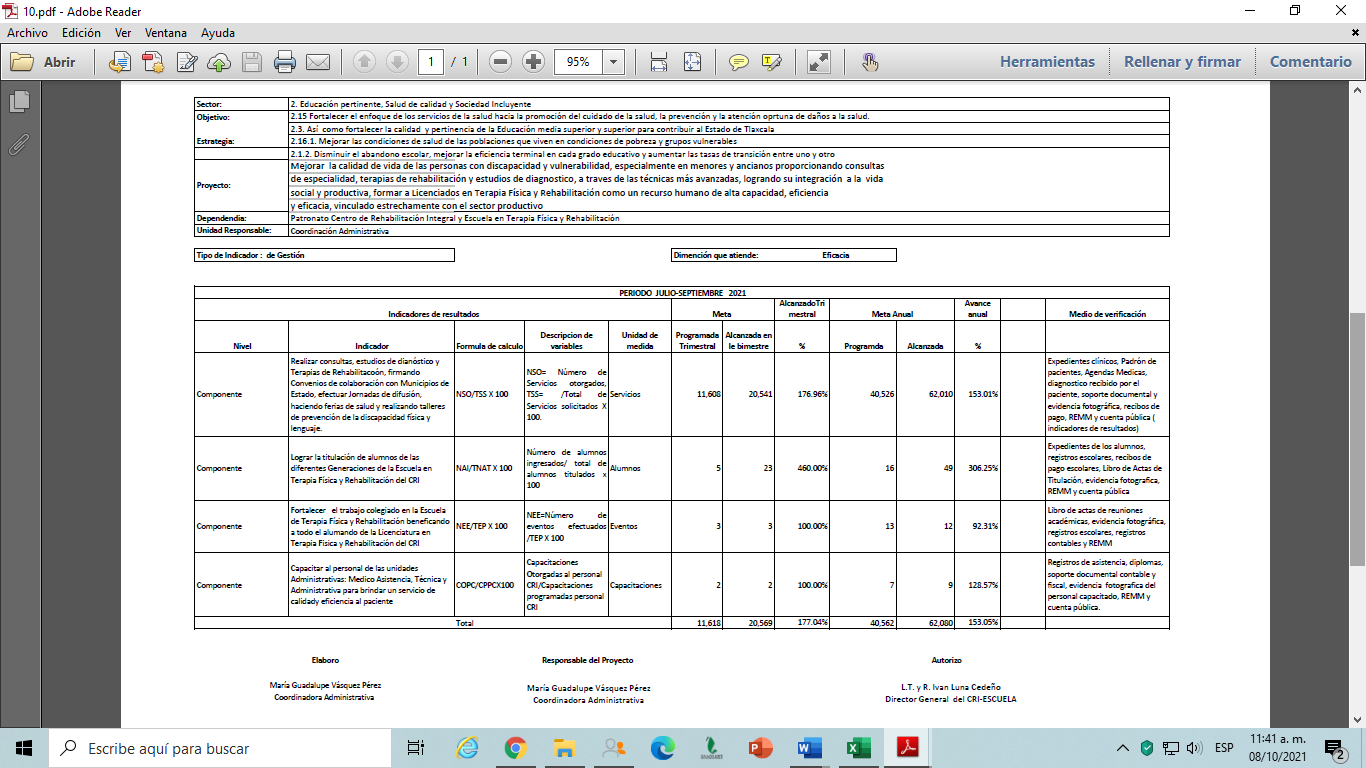 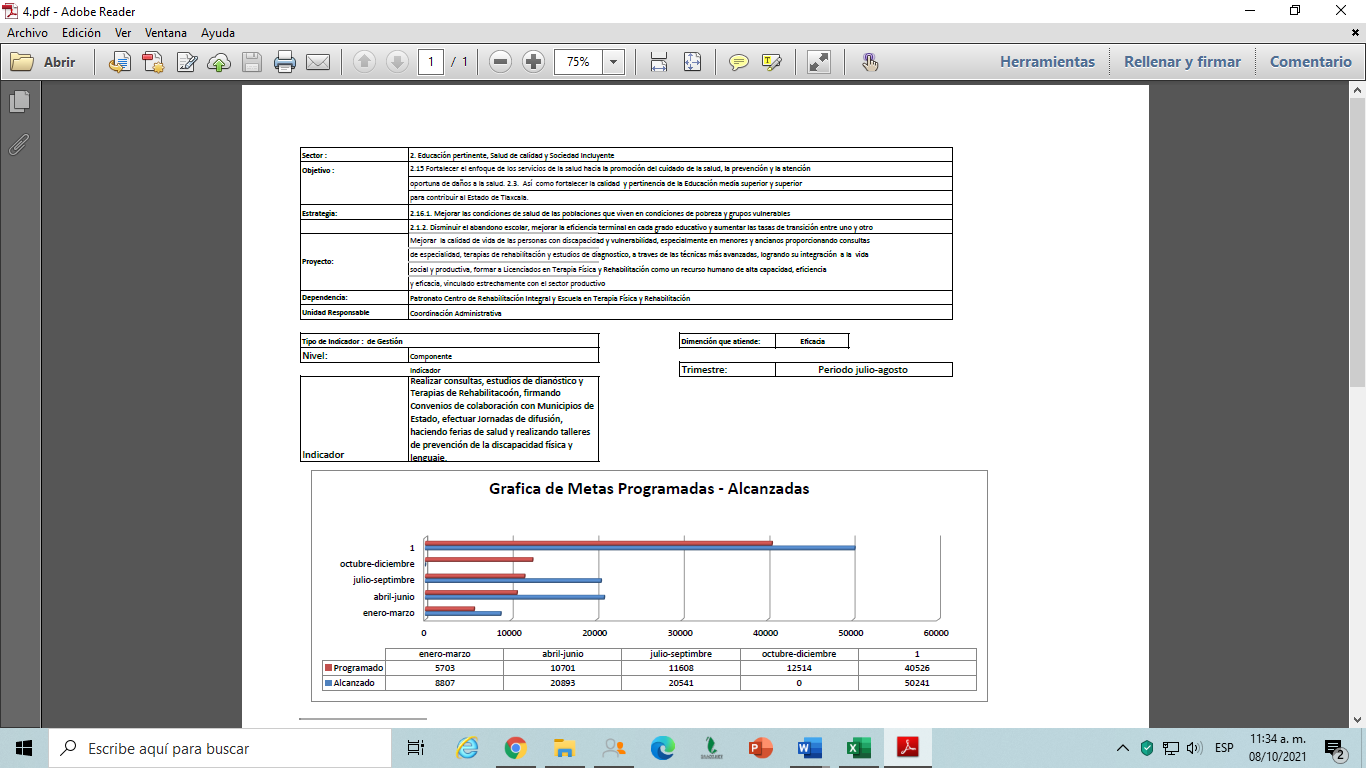 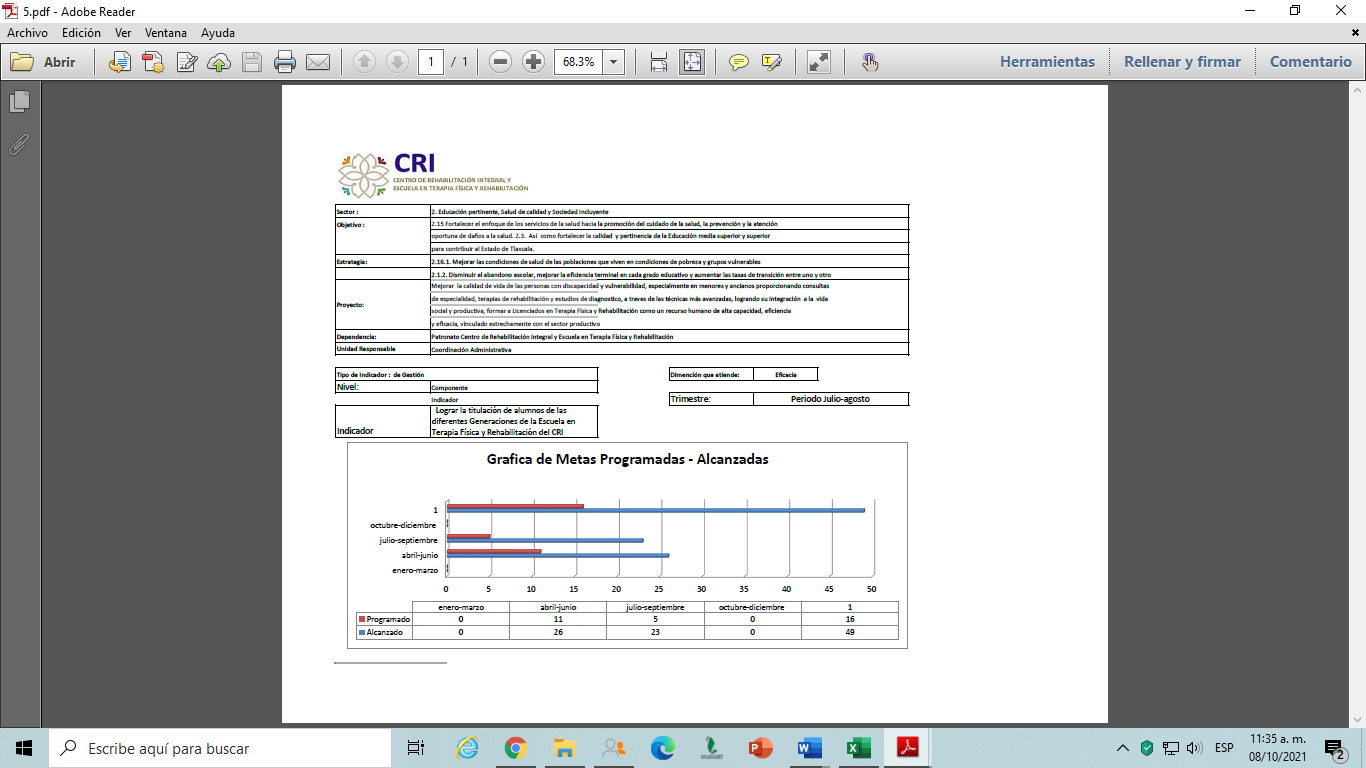 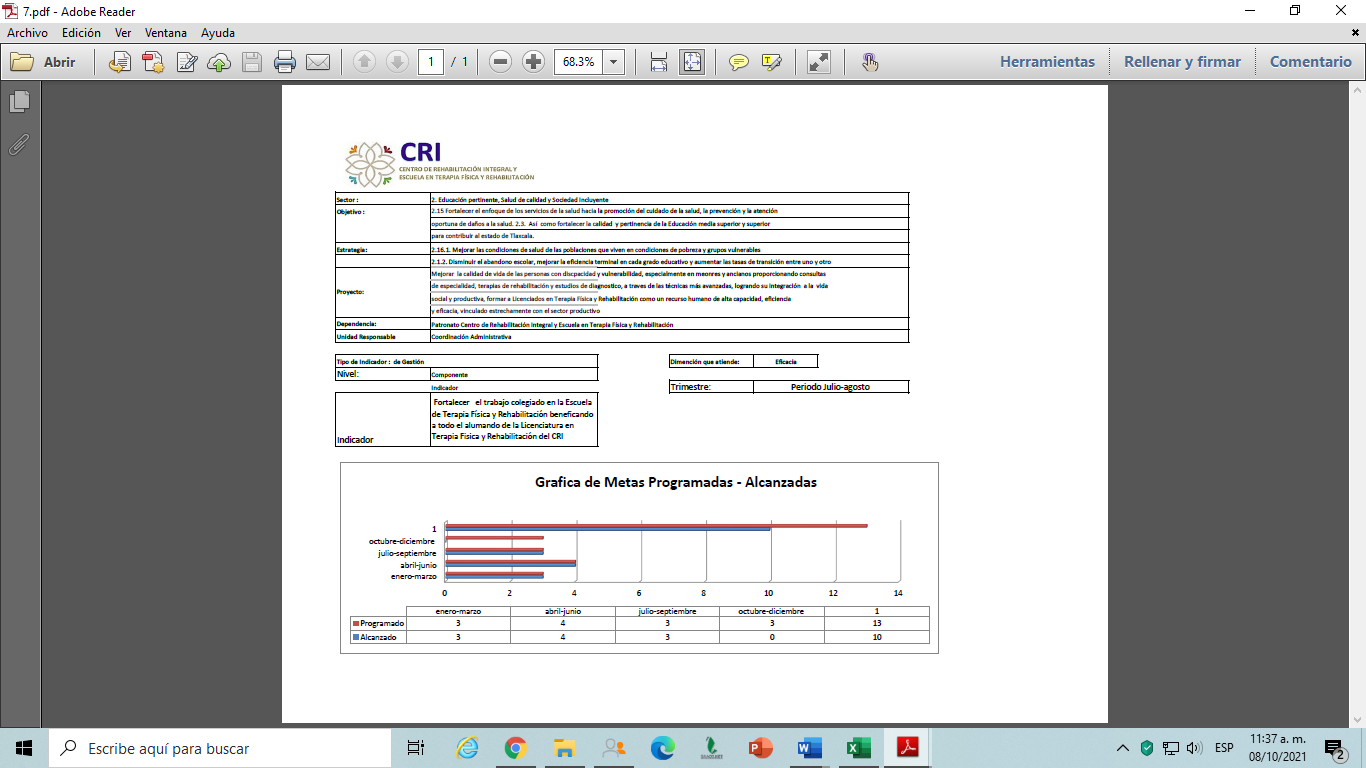 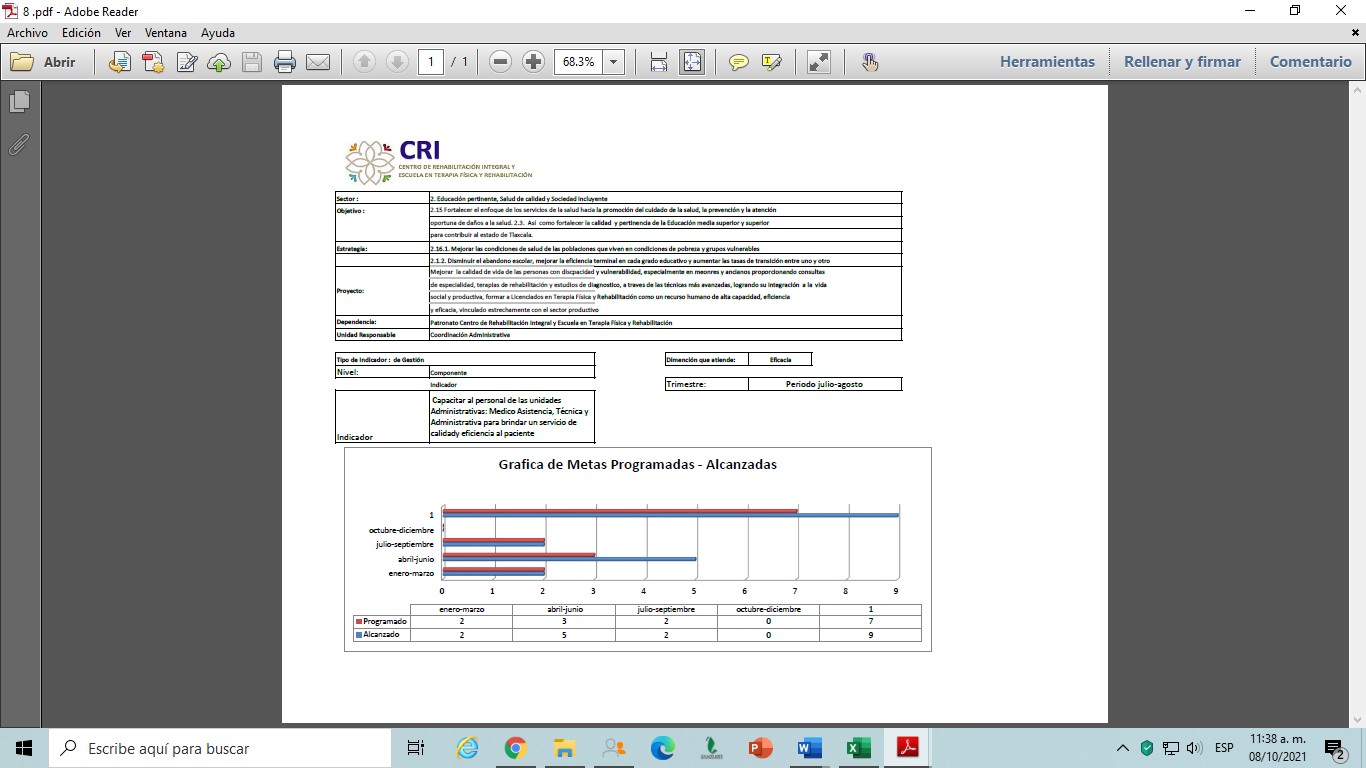 Nombre del Proyecto o ProgramaMunicipioDescripciónImporte Autorizado---0.00